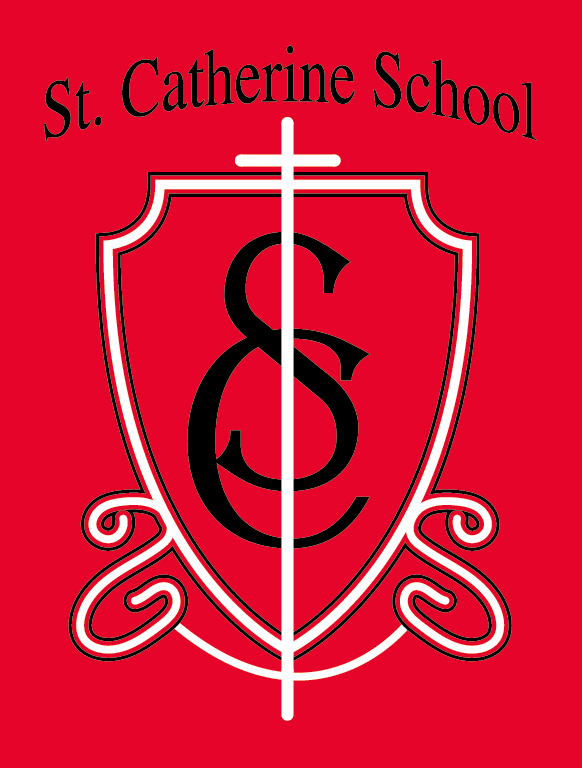 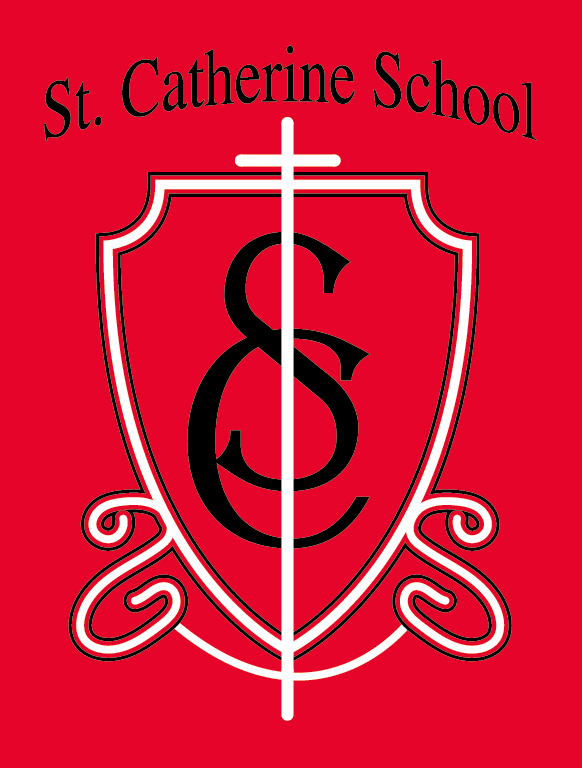  2022-2023 Winter Weather PlanSt. Catherine School follows the lead of Valley City Public Schools with regard to any weather related school closing.  Before deciding to close school due to extreme weather, the VCPS superintendent consults with a number of experts outside the district.  All decisions to cancel or delay school will be made by 6:30 AM the morning of the decision.  If school is delayed, it is important that parents/guardians continue to monitor the situation, as a decision may eventually be made to cancel school.  Likewise, in the event that the public school determines that an early dismissal is necessary, an announcement will be made in that regard.Communication Plan for Weather Related AnnouncementsNotification will be sent directly to families by e-mail once we have been made aware of any decision made by the public school.  Information would also be posted on the public school website and Facebook page. Notification is also sent to the following media outlets.	Radio							Television	KOVC (1490 AM)				                         KXJB – Channel 4	   	KQDJ (101.1 FM)				KVRR – Channel 9	         KVLY – Channel 11	KSJB (600 AM)	Late Start to School -- When a decision is made to start school one or two hours late, the following schedule will be used:One hour late:  School starts at 9:30 AM.  Bus pick-up time will be one hour later than normal time.Students should report to the school no earlier than 9:00 AMTwo hours late: School starts at 10:30 AM.  Bus pick-up time will be 2 hours later than normal time.Students should report to the school no earlier than 10:00 AM.  The Cardinal Café does not serve breakfast on Late Start days.Other InformationWhen the weather is cold and/or snowy, teachers will have all students wear hats, mittens, boots, and coats before leaving school at the end of the day, regardless of whether they walk, ride the bus, or ride with a parent or someone else.	You have the right to keep children at home if you feel the weather conditions are not safe for travel.  There will be no penalty to grades/attendance in that event.  Parents may also pick up students early under similar circumstances with the same expectations.If you have a designated storm home for your child, please provide the school office with the necessary contact information.If school is canceled or dismissed early due to weather conditions, there will be no school activities.                                                                                                                                                           Revised 11/8/22